Material de Estudio 2° Medio: Guía N°1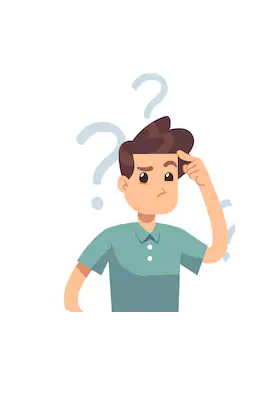 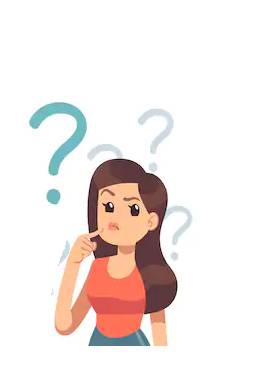 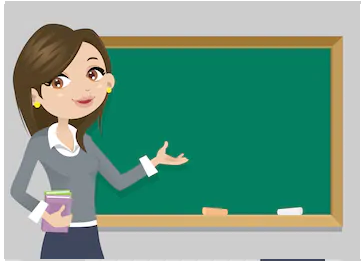 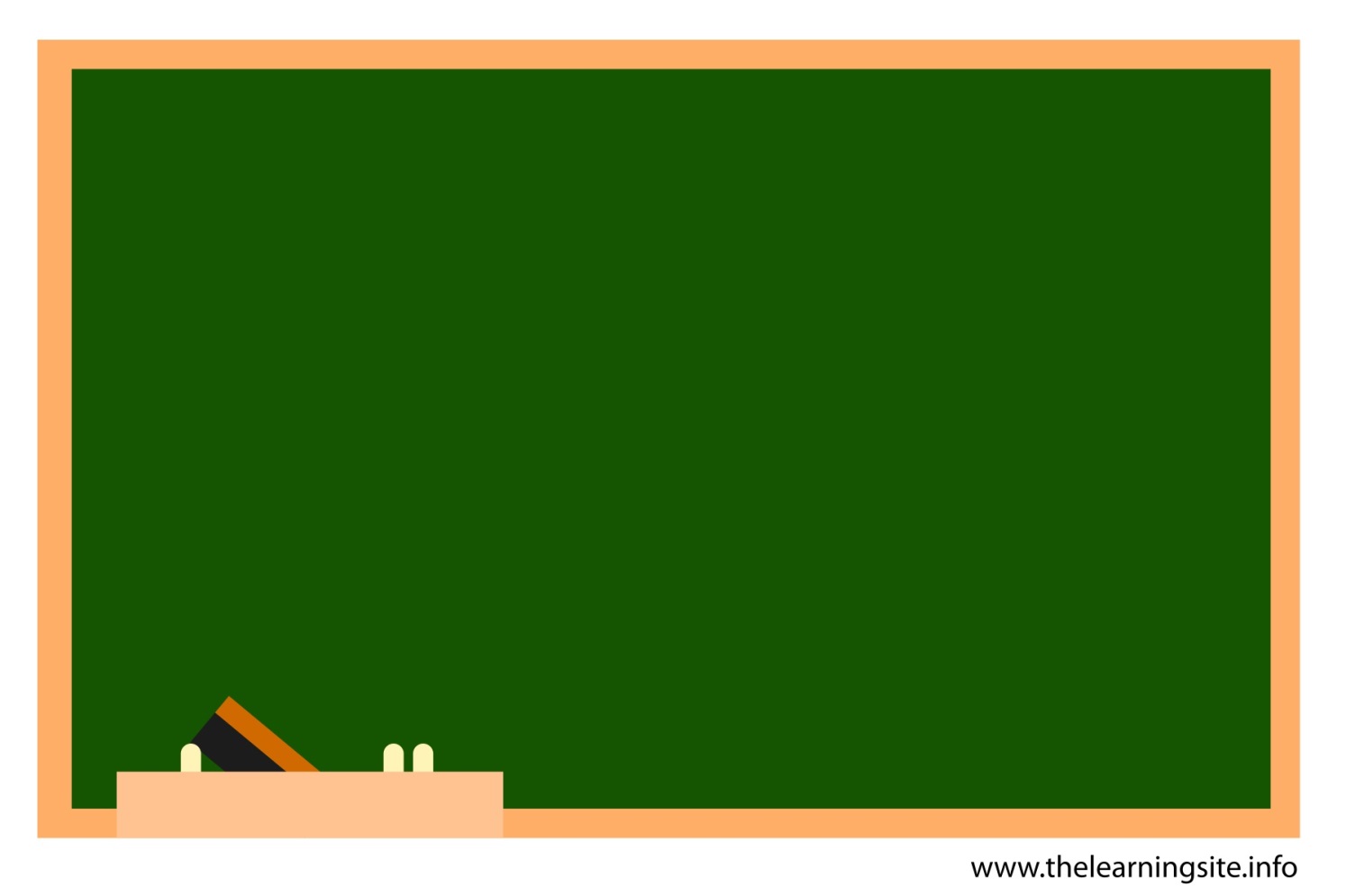 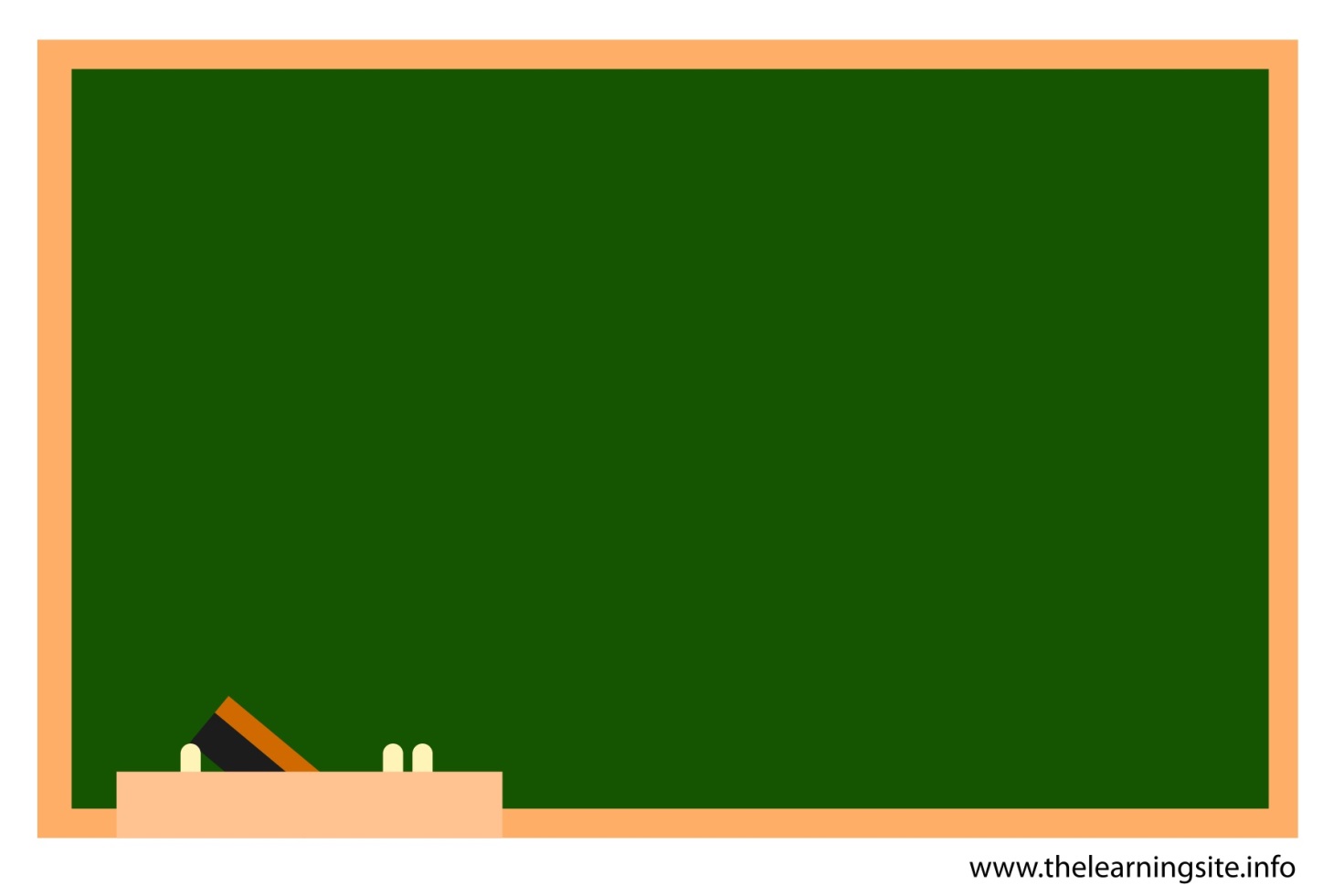 Género Narrativo       Es aquel en el cual se cuentan historias ficticias. Los elementos que le dan        vida son:  Narrador, personajes, ambiente, acontecimientos y  tiempo.        Nos enfocaremos en el NARRADOR: 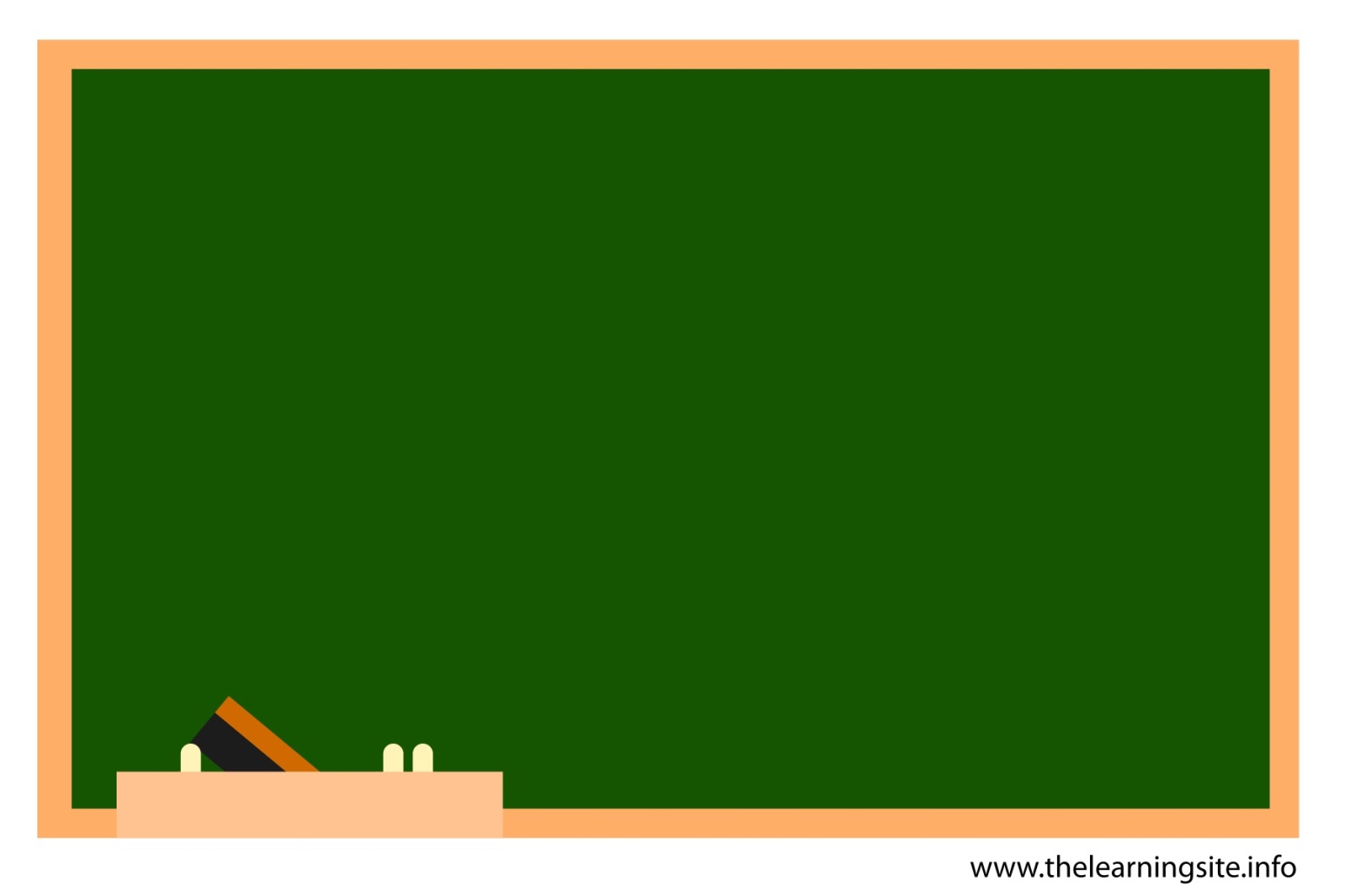 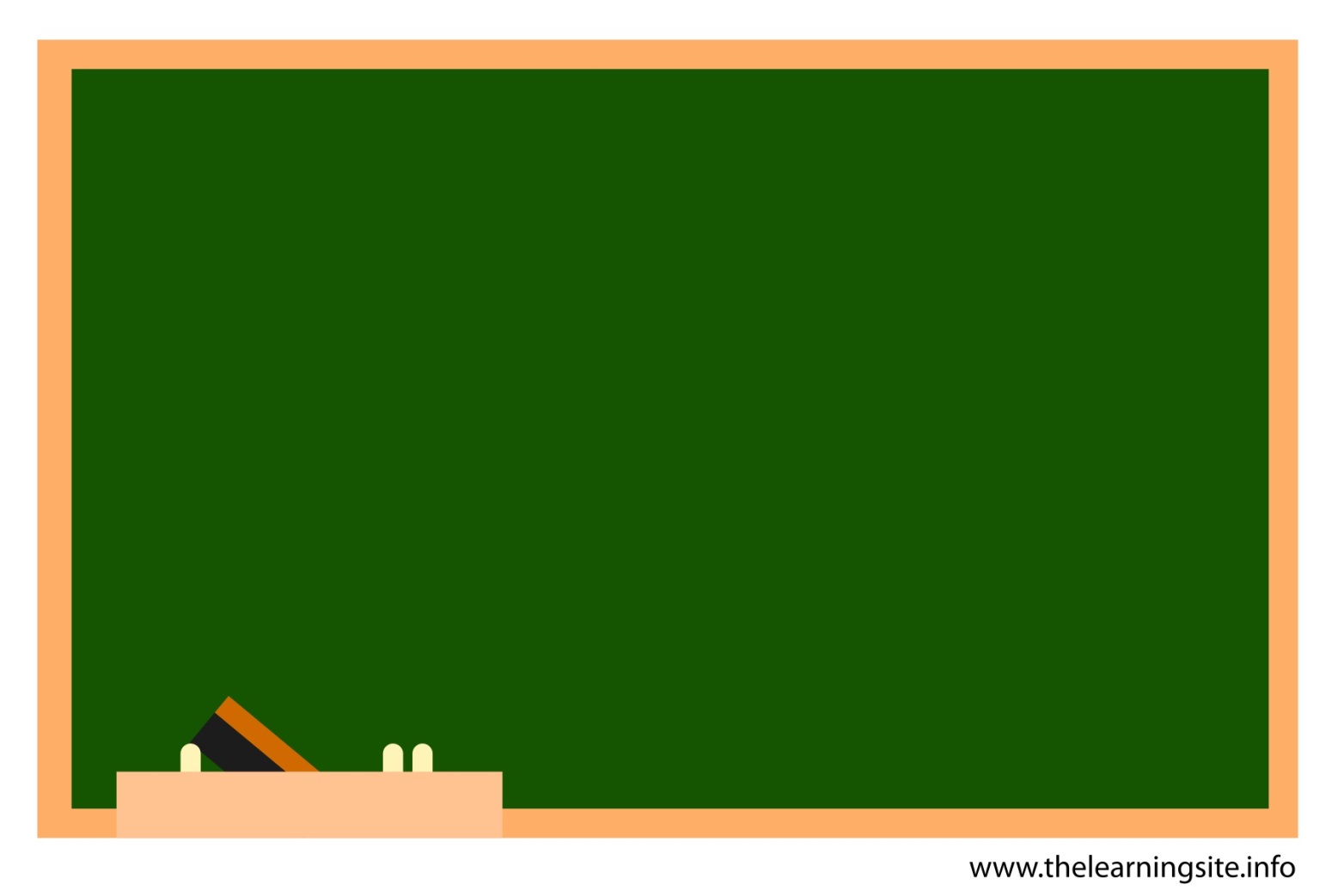 Guía de Trabajo N° 1: Lengua y Literatura 2° Medio Objetivo: Analizar, interpretar y reflexionar obras narrativas que abordan el tema de la soledad.Antes de la Lectura I.- Responda las siguientes preguntas considerando sus conocimientos previos: 1.- ¿En qué momentos se puede sentir soledad?2.- ¿La soledad es siempre negativa? ¿Por qué?3.- ¿Qué sentimientos nacen frente al abandono? 4.- ¿Qué sentimientos surgen frente a una pérdida? Durante la lecturaII.- Lea  los siguientes relatos y complete los cuadros que en relación a ellos se realizan:  Texto 1: FrutosTantos años de poner su dolor por sobre el de los demás trajeron consecuencias. Con mucha rabia sentía que merecía más de lo que estaba recibiendo. Su enojo con quienes le rodeaban no le permitía ver que lo que hoy cosechaba era justamente lo que había sembrado.Texto 2: Querida Emocionada fue al supermercado y compró una torta de mil hojas, globos, una serpentina y un ramo de flores violetas. Hoy, al igual que el año anterior, nadie la había llamado para su cumpleaños pero ella aún esperaba cumplir el rito que compartía hace 54 años con su mamá de celebrar con una fiesta a la hora del té. Esperó que dieran las seis, puso un disco de Juan Gabriel, sirvió cuatro tazas de té con canela sobre la mesa, y le puso las velas a la torta. Esperó hasta las ocho, hasta las nueve, pero nuevamente nadie llegó ni sonó el teléfono. Esa noche, mientras dormía soñó que llegaba mamá y tomaban el té juntas cantando “querida” a todo pulmón, riendo de buena gana con sus chistes y locuras. Al fin recibió ese saludo de cumpleaños que tanto había esperado. Abrió los ojos, suspiró y pudo dormir en paz.Después de la Lectura III.- Redacte un texto teniendo como guía las siguientes interrogantes ¿Por qué el tema de la soledad se presenta en las narraciones? ¿Qué puede llevar a una persona a la soledad? ¿Qué sentimientos emergen a partir de la soledad? ¿Cómo se sentiría usted en soledad? ¿Se relacionan las obras leídas con la realidad? (Debe ocupar todo el espacio asignado) ____________________________________________________________________________________________________________________________________________________________________________________________________________________________________________________________________________________________________________________________________________________________________________________________________________________________________________________________________________________________________________________________________________________________________________________________________________________________________________________________________________________________________________________________________________________________________________________________________________________________________________________________________________________________________________________________________________________________Tipos  de NarradorTipos  de NarradorTipos  de NarradorHeteterodiegéticosOmniscienteNarra en 3°persona, lo sabe todo.HeteterodiegéticosConocimiento RelativoNarra en 3° persona, sabe lo exterior HomodiegéticosProtagonistaNarra en 1° persona, cuenta su propia historia HomodiegéticosTestigo Es parte de la historia, pero cuenta la historia de otroNombre del EstudianteUnidad N° 1Sobre la Ausencia (Narrativa)PreguntaRespuesta 1.- ¿Por qué el título del relato es Frutos?2.- ¿Qué sentimiento predomina en el relato? 3.- ¿Quién narra la historia? 4.- ¿Cómo afecta el dolor y enojo al personaje del relato? 5.- ¿Cómo se relaciona el relato con el tema de la soledad?6.- ¿Qué cree usted que estaba recibiendo el personaje? PreguntaRespuesta 1.- ¿Por qué el título del relato es Querida?2.- ¿Qué sentimiento predomina en el relato? 3.- ¿Quién es el personaje central del relato? Descríbalo sicológicamente 4.- ¿Cómo se sentiría usted en la situación del personaje?5.- ¿Cómo se relaciona el relato con el tema de la soledad y el abandono? 6.- ¿Realmente la madre saludó al personaje principal? ¿Cómo lo sabe?7.- ¿Qué sentimientos tendría la madre del personaje principal si ella relatara la historia de su hija? 8.- ¿Qué narrador se presenta en el relato? 